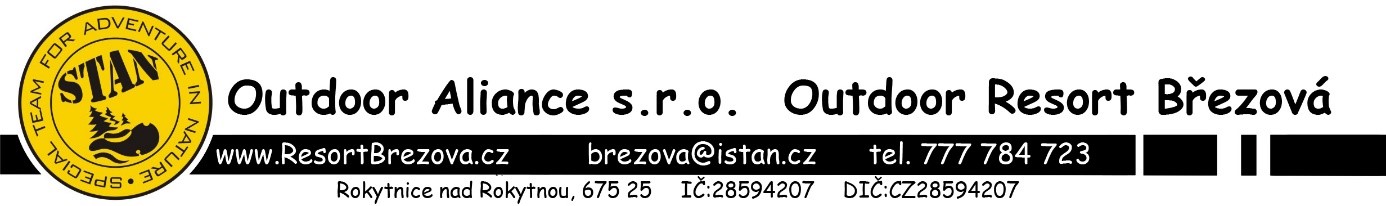 Smlouva o zajištění ubytování školní nebo jiné skupinové akce dle rezervace ID 76538Outdoor Aliance s.r.o. (jako poskytovatel ubytovacích a souvisejících služeb)
č. ev. 1, 675 22 Římov
IČ: 28594207, DIČ: CZ28594207
Společnost je zapsána v obchodním rejstříku vedeném u Krajského soudu v Ostravě v oddílu C, vložce 33545
Zastoupena: Ing. Ludmilou Doležalovou, MBA, jednatelkouaZákladní škola, Praha 13, Janského 2189 (dále jako odběratel/ škola/skupina/ubytovaný/realizátor - veškeré pojmy jsou si při použití ve smlouvě rovnocenné)
Janského 2189/18, Stodůlky, 155 00 Praha 5
IČ: 629 343 09I. Předmět smlouvyPředmětem smlouvy je zajištění ubytování a souvisejících služeb v Outdoor Resortu Březová (dále jen OR Březová), v termínu 23. června 2023 - 26. června 2023.Práva a povinnosti poskytovatele, specifikace předmětu smlouvyZajištění ubytování vč. souvisejících služeb tj. plné penze - stravy 5x denně ve složení: snídaně + přesnídávka (vydávaná u snídaně) + oběd + svačina + večeře, s výjimkou dne příjezdu a odjezdu, kdy strava bude upravena poskytovatelem dle doby zahájení a ukončení ubytování.Umožnit využívání společných prostor a vybavení resortu dle věku ubytovaných a specifikační karty.Poskytovatel není povinen zajistit uvolnění dalších ubytovacích prostor v případě příjezdu vyššího počtu osob, než je uvedeno ve specifikační kartě, pokud o této situaci odběratel v dostatečném předstihu neinformuje skrze rezervační systém (on-line karta) a není mu tato změna odsouhlasena a akceptována pověřeným pracovníkem systému.Ubytování v OR Březová je zajištěno v pevné budově nebo v chatách. Rozdělení ubytovaných skupin do jednotlivých chat a budovy je zcela v kompetenci poskytovatele. Poskytovatel přihlíží k preferenci jednotlivých škol, preferenci však nemůže zaručit. Záleží na aktuálním složení škol/skupin v daném termínu, počtu dívek, chlapců, pedagogů, tomu, jak se jednotlivé skupiny ubytovaných prolínají. Do budovy jsou přednostně ubytovávány malé děti, záleží také na včasnosti rezervace.
Sociální zařízení je společné a nachází se jak v hlavní budově, tak v prostoru mezi chatami. Škole/skupině je přidělen počet lůžek odpovídající celkovému počtu osob v rezervaci. Pedagogům jsou přiděleny pokoje dle počtu nahlášených osob, bez ohledu na pohlaví.Poskytovatel má řádně uzavřené pojištění na pojištění odpovědnosti z činnosti, které se vztahuje na povinnost poskytovatele k náhradě újmy (na zdraví či majetku), která vznikla poškozenému v souvislosti s výkonem pojištěné činnosti a poskytovatel zároveň porušil právní povinnost. Pokud poskytovatel právní povinnost neporušil, za vzniklé škody na majetku a zdraví neodpovídá. Tento výklad se řídí ustanovením Občanského zákoníku č. 89/2012 Sb., a kterým se uzavřená pojistná smlouva poskytovatele řídí.II. Práva a povinnosti odběrateleUžívat ubytovací prostory řádným způsobem v souladu s jejich charakterem a dbát provozního řádu OR Březová. V případě škody zaviněné osobou z řad odběratele, si poskytovatel ubytovacích služeb účtuje náhradu dle podmínek uvedených v provozním řádu OR Březová.Odběratel nese plnou odpovědnost za všechny své účastníky po celou dobu pobytu v OR Březová. Odběratel nese odpovědnost za vhodné chování a jednání žáků ve středisku. Při případné reklamaci služeb je následující postup: Reklamace musí být podána písemně, bezodkladně ještě v průběhu pobytu a výhradně u ředitele střediska. Na pozdější reklamace nebude brán zřetel.Koupání v rybníku a v bazénu je povoleno pouze se souhlasem pedagoga/vedoucího skupiny a plně na jeho odpovědnost. Skákání do vody je zakázáno. Chování odběratele v ostatních záležitostech upravuje provozní řád resortu.III. Platební podmínkyCena ubytovacích služeb se odvíjí od vybraného rozsahu služeb a od počtu dní (započítává se i každý započatý den, bez zohlednění skutečného času příjezdu či odjezdu skupiny, který ovšem musí být ve vymezeném časovém rozmezí) a je stanovena částkou uvedenou ve specifikační kartě, která je nedílnou součástí smlouvy. Na pozdější nástup na ubytování či dřívější odjezd nebude brán zřetel. Platba ubytování může proběhnout buď v hotovosti v den příjezdu, nebo fakturou do sedmi dnů po skončení školní akce. Zvolený způsob vyberete ve Vaší online kartě. Poskytovatel na přání vystaví i zálohovou fakturu a přijme zálohu za ubytování. Tato částka pak bude zohledněna v konečné faktuře. Objednavatel se může sám rozhodnout, zda chce platit zálohu či nikoliv. Pokud zvolí možnost „bez zálohy“ nezbavuje jej to odpovědnosti vyplývající z této smlouvy.IV. Stornovací podmínkyV případě zrušení rezervace ubytování ze strany odběratele má poskytovatel právo vyúčtovat stornopoplatek ve výši 30% z ceny. Tento stornopoplatek má poskytovatel právo vyúčtovat i při snížení počtu ubytovaných ze strany odběratele. Poskytovatel však ze své vlastní vůle stanovuje 10% toleranci v úbytku počtu účastníků. Do této výše nebude stornopoplatek účtovat. Poskytovatel má právo zrušit ubytování škole z důvodů zásahu vyšší moci nebo jiné nepředvídatelné situace, nebo situace, která má zásadní dopad na poskytovatele – např. epidemie, přírodní živly, nepředvídatelná geopolitická situace, energetická situace, inflace se zásadním dopadem na hospodaření poskytovatele a dalších situací, které nemohl poskytovatel ovlivnit a podobně. V tomto případě vrátí poskytovatel veškeré případně poskytnuté zálohy do 14-ti dnů od zrušení akce.Specifické ujednání platné pro celý rok 2023:Stornopoplatek nebude účtován v případě že:A) Poskytovatel a Odběratel se výslovně dohodnou na změně termínu, a to písemně.B) Poskytovatel nebude účtovat stornopoplatek za předpokladu, že by důvodem k neúčasti byla skutečnost zapříčiněná epidemiologickou situací, která by pobyt znemožnila, a to z následujících důvodů:Uzavření škol z důvodu epidemieNařízení karantény ze strany příslušné KHS či její pobočky danému třídnímu kolektivu, skupině či celé školeZákaz realizace školních či pobytů ústředním orgánem (Ministerstvo zdravotnictví, Ministerstvo školství)Zákaz poskytování ubytovacích služebZákaz výjezdu školy na základě lokálních opatření vyhlášených KHS či centrálními orgány (např. na základě tzv. „semaforu“) atd.Jiným nařízením centrálního orgánu či orgánu veřejného zdraví, který znemožní realizaci pobytu z důvodu epidemiologického.Vše vztaženo k termínu pobytu, ve kterém má dotyčná škola/skupina být ubytována.V. Závěrečná ustanoveníTato smlouva nabývá platnosti dnem podpisu oběma smluvními stranami. Nedílnou součástí této smlouvy jsou její přílohy. Podepsanou smlouvu vrátí odběratel poskytovateli do 14-ti dnů od jejího přijetí na email odběratele. Pokud podepsaná smlouva nebude odběratelem do výše uvedené lhůty vrácena, má poskytovatel ubytovacích služeb právo rezervaci ubytování stornovat.Odběratel:V ............................................. dne ....................


............................................................................Poskytovatel:V Rokytnici nad Rokytnou 27.2.2023Ing. Ludmila Doležalová, MBA
Výkonná ředitelka Outdoor Aliance s.r.oPřílohy smlouvy:

1. Příloha č. 1 – Specifikační karta Vašeho ubytování
2. Příloha č. 2 – Organizační pokyny
3. Příloha č. 3 – Provozní řád OR Březová a všeobecné podmínky